Analysis of shootingName: Analysis of shooting within a game of football is an area often focused upon by a coach. The following information is an example of a hand notational analysis system which could be used. Use the information provided to develop your own analysis system and then put it into practice by recording information for a match situation. Pitch TemplateThe pitch template method is the most effective way of locating where on the court or pitch an event took place. The easiest way is to divide areas of the pitch up into segments and number them, each different number represents a n area of the playing area.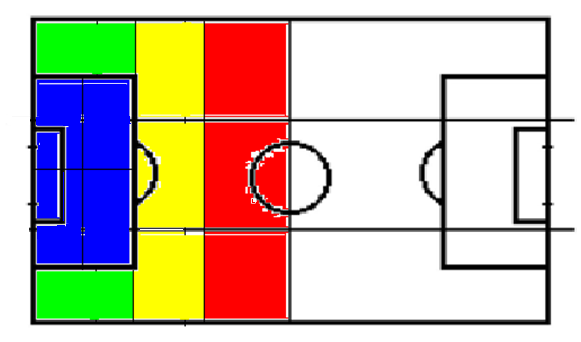 Figure 1: Example pitch template which maybe used for data collection. 	Data Collection Table for ShootingIt is vital to identify the Key Performance Indicators (KPI) that are important for the coach to know with the aim of improving performance levels. Below is some example information that could be used to analyse a teams shooting accuracy. Key Time: When in the game is it – minute the shot occurred Where:Where was the ball struck from in the zones (use the pitch template)Build up play:How many passes were made before the shot was taken – look at the tactical play within the game.How – the technique used:Header – H Right foot – RFLeft foot – LF Volley – V Half Volley – HV In step – IS Under pressure: If the opposition is within a metre of player taking the shot  Opponent within a meter - Player free of opponents - Success: On target - Off target -  Where in net: Bottom Left - BLBottom Right - BRTop Left - TLTop Right – TRLower middle – LMTop middle – TM Off targetWide Left– WLWide Right– WROver bar – OBData Collection TableCollection tables are vital to record accurate and concise information. Table 1 is an example data collection table which could be used to analyse a teams shooting. Notice the use of short hand codes to make the table easy to complete whilst watching performance. Table 1: Example data collection table and method to analyse a teams shooting performance in football.Time Build up Where/zoneHow Under pressureSuccess Place of shotResult61ALFOB73BHWR86BHOB1304LF-ISOB1535LF-VWL2345RFBRSaved2622LFLMSaved316CLFWR463CHBRGoal4857RFLMSaved526CHOB671ARFBRSaved752CRFBRSaved823DHTMSaved872CHBLGoal